Publicado en  el 11/06/2014 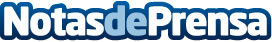 Passenger muestra su particular camino hacia la liberación en el vídeo de "Scare away the dark", un nuevo single cargado de crítica social  Datos de contacto:Nota de prensa publicada en: https://www.notasdeprensa.es/passenger-muestra-su-particular-camino-hacia_1 Categorias: Música http://www.notasdeprensa.es